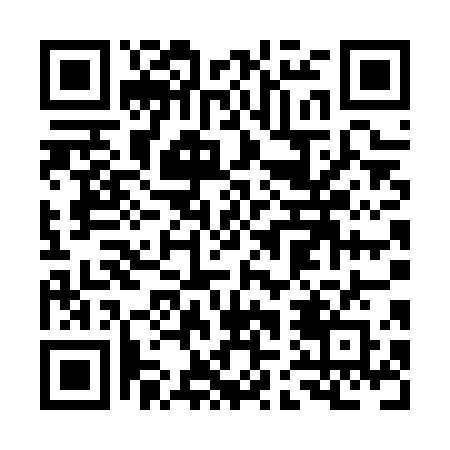 Prayer times for Saint-Philibert, Quebec, CanadaMon 1 Jul 2024 - Wed 31 Jul 2024High Latitude Method: Angle Based RulePrayer Calculation Method: Islamic Society of North AmericaAsar Calculation Method: HanafiPrayer times provided by https://www.salahtimes.comDateDayFajrSunriseDhuhrAsrMaghribIsha1Mon2:544:5512:466:118:3710:382Tue2:554:5612:466:108:3710:373Wed2:564:5612:476:108:3610:374Thu2:574:5712:476:108:3610:365Fri2:584:5812:476:108:3610:356Sat2:594:5912:476:108:3510:347Sun3:014:5912:476:108:3510:338Mon3:025:0012:476:108:3410:329Tue3:035:0112:486:108:3410:3110Wed3:055:0212:486:098:3310:3011Thu3:065:0312:486:098:3310:2912Fri3:085:0412:486:098:3210:2813Sat3:095:0412:486:088:3110:2614Sun3:115:0512:486:088:3110:2515Mon3:125:0612:486:088:3010:2416Tue3:145:0712:486:078:2910:2217Wed3:155:0812:486:078:2810:2118Thu3:175:0912:496:068:2710:1919Fri3:195:1012:496:068:2610:1720Sat3:215:1112:496:058:2510:1621Sun3:225:1212:496:058:2410:1422Mon3:245:1412:496:048:2310:1323Tue3:265:1512:496:048:2210:1124Wed3:285:1612:496:038:2110:0925Thu3:295:1712:496:028:2010:0726Fri3:315:1812:496:028:1910:0527Sat3:335:1912:496:018:1810:0428Sun3:355:2012:496:008:1710:0229Mon3:365:2112:496:008:1510:0030Tue3:385:2312:495:598:149:5831Wed3:405:2412:495:588:139:56